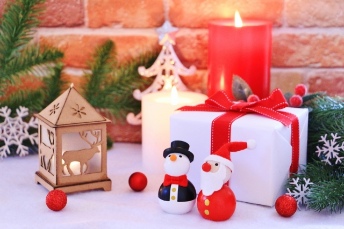 ♥♥♥♥♥♥♥♥♥♥♥♥＊時  間　　 １７時～１９時　　　　　　＊会  場　 　伊万里市内　集合場所などは参加者にのみ連絡　　　　　　＊参加費　 　２，５００円程度　　　　　　＊対象者　　 伊万里市内に在住または在勤、もしくは結婚を機に　　　　　　　　　　　　 ３５～４５歳の伊万里市内に住む意思のある独身の方　　　　　　　　　　　　　　　　　　　　　　　　　＊定 　員　　男女各6名ずつ(申込多数の時は抽選)　　　　　　＊申込締切 　１２月８日(木)　　　「①氏名②住所③生年月日④携帯番号⑤メールアドレス」をお知らせください。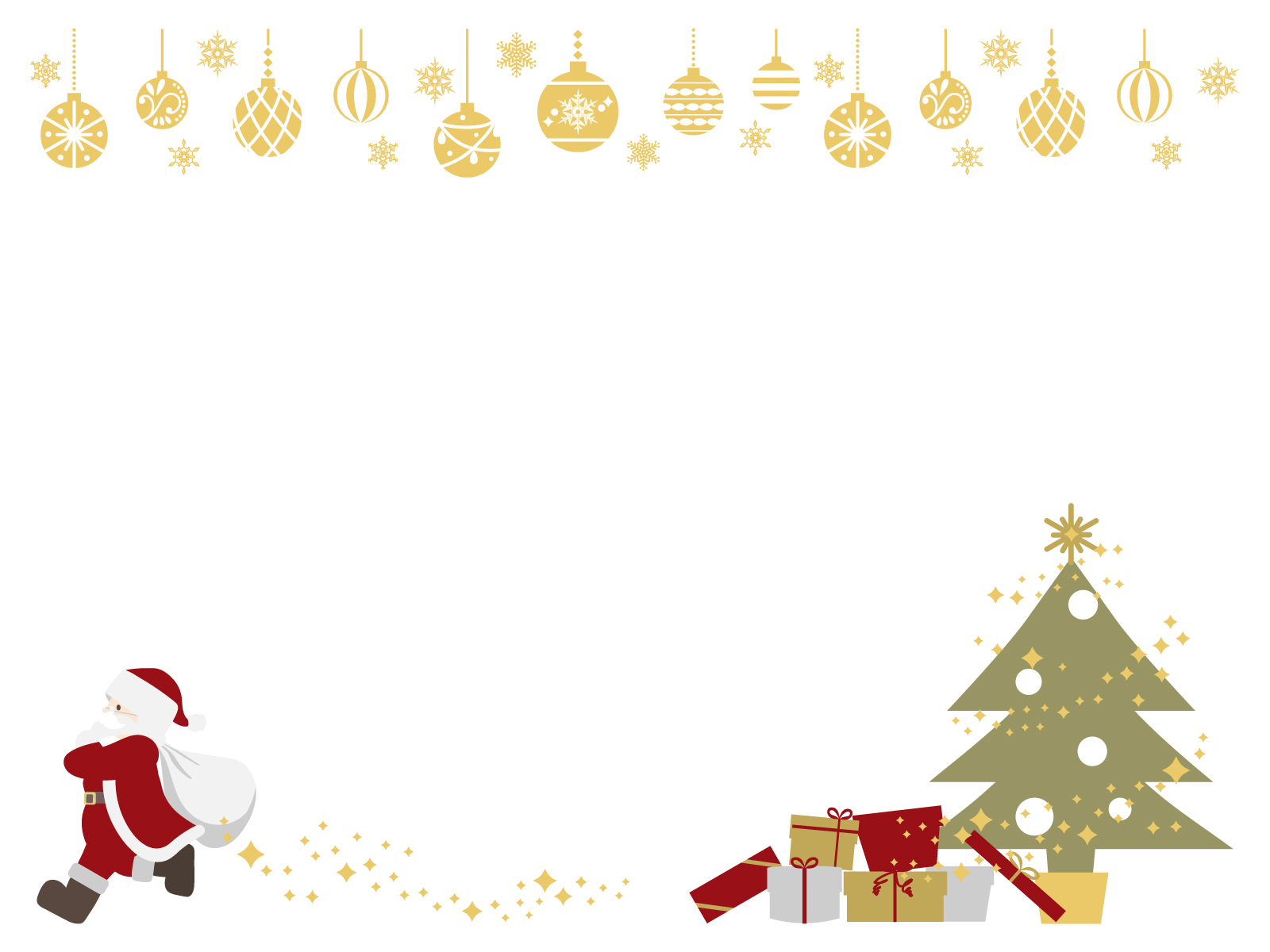 　　　　　　  伊万里市婚活応援推進協議会（伊万里市役所まちづくり課内）　　　　　　　　　　　　　　電話　　０９５５－２３－２９５０　メール　deai@city.imari.saga.jp♥♥♥♥♥♥♥♥♥♥♥♥♥♥